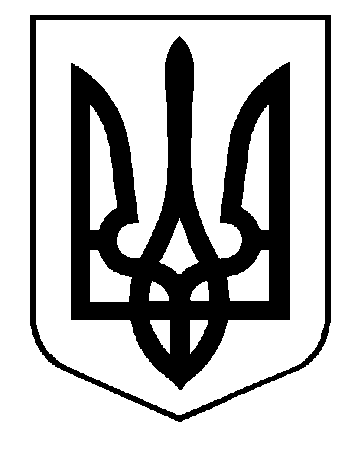 Власівська загальноосвітня школа І-ІІ ступенівНововодолазької районної ради Харківської областіНАКАЗ21.12.2016                                                                                   № 106Про забезпечення безпеки життєдіяльності учасників навчально-виховного процесу під час зимових канікулНа виконання Положення про організацію роботи з охорони праці учасників навчально-виховного процесу в установах і навчальних закладах, затвердженого наказом Міністерства освіти і науки України від 01.08.2001 № 563, зареєстрованим у Міністерстві юстиції України 20.11.2001 за № 969/6160 (зі змінами), Положення про порядок проведення навчання і перевірки знань з питань охорони праці в закладах, установах, організаціях, підприємствах, підпорядкованих Міністерству освіти і науки України від 07.07.2006 № 304(зі змінами), враховуючи лист Міністерства освіти і науки України від 09.12.2016 №1/9-592 «Щодо безпеки життєдіяльності учасників навчально-виховного процесу на час зимових канікул», наказу відділу освіти Нововодолазької районної державної адміністрації від 15.12.2016 № 333 «Про забезпечення безпеки життєдіяльності учасників навчально-виховного процесу під час зимових канікул», з метою збереження життя та здоров’я учасників навчально-виховного процесу, попередження надзвичайних ситуацій та безпечного проведення новорічних та різдвяних святНАКАЗУЮ:Класним керівникам:1.1. Ужити необхідних заходів щодо збереження життя та здоров’я дітей під час зимових канікул, при проведенні новорічних та різдвяних свят, екскурсій.Термін: до початку канікул1.2. Провести первинні інструктажі та бесіди з безпеки життєдіяльності з учнями та вихованцями щодо безпеки життєдіяльності під час зимових канікул (про дотримання правил пожежної безпеки, електробезпеки, безпеки дорожнього руху під час новорічних та різдвяних свят, зокрема, з питань профілактики шлунково-кишкових захворювань, дитячо-транспортного травматизму, дотримання норм виробничої санітарії, правил поведінки в громадських місцях у період поширення епідемії грипу, поводження з незнайомими людьми та предметами, при користуванні громадським транспортом, про небезпеку перебування на поверхнях річок і водоймищ, при використанні піротехніки тощо) за змістовними та затвердженими інструкціями з реєстрацією у відповідних журналах.Термін: до початку канікул1.3. Забезпечити контроль за організацією туристично-екскурсійних перевезень вихованців та учнів автобусами та іншими видами транспорту, проведенням екскурсій.Термін: упродовж зимових канікул 2016/2017 н.р.1.4.Забезпечити контроль за організацією безпечного режиму в закладі на час зимових канікул.                                      Термін: упродовж зимових канікул 2016/2017 н.р.1.5. Провести роз’яснювальну роботу серед учнів та вихованців щодо поведінки в умовах низьких температур, попередження випадків переохолодження та обморожень, навчання з надання першої медичної допомоги при переохолодженні.Термін: до початку канікул1.6. Про всі випадки дитячого травматизму з учнями та вихованцями негайно інформувати відділ освіти Нововодолазької РДА за телефоном : 4 - 26 - 80  та письмово, не порушуючи встановлених термінів.                                                                 Постійно2. Контроль за виконанням даного наказу залишаю за собою.Директор школи                    З.В. МироненкоЗ наказом ознайомлені:Горбатенко С.А.Дацько А.А.Зубкова В.І.Заріченець О.М.Волох Т.М.Лук’янченко І.О.Мотика О.О.Немашкало Н.О.Персій Н.Б.Ріпка Т.П.Шило І.С.